বর্তমান সময় শিক্ষকদের জন্য একটি গান।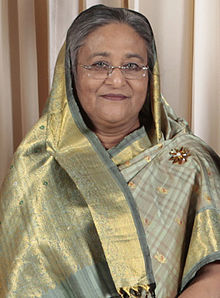 শেখ হাসিনা সরকারের ,স্বপ্নের ডিজিটালেশিক্ষার মান হলো উন্নয়ন।।দেশে আসল করোনা,ভাই..........ছিল মোদের a2ia2i এর অবদানে  মুক্তপাঠ আর বাতায়নেশিক্ষকরা সব পেল প্রশিক্ষণ।মহামারির সময় কালে,ফেসবুকের কল্যাণে-ক্যামেরার সামনে  সবাই হলাম বিচক্ষন।আমার ঘর আমার স্কুল , জেলায় জেলায় অন-লাইন স্কুলশিক্ষার্থীরা ঘরে বসে,শিক্ষা পেল অবশেষেবাংলাদেশের ঘরে ঘরে  ফুটল শিক্ষার ফুল।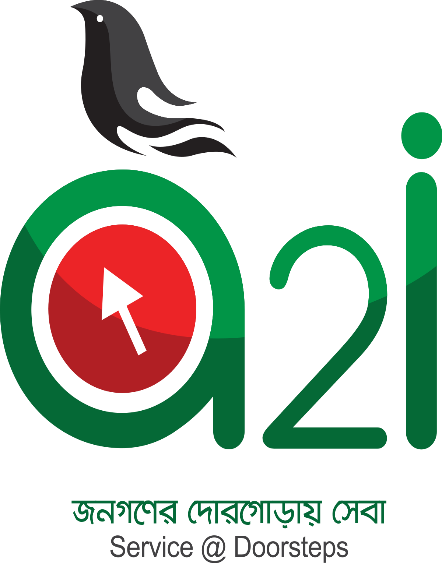 জুম সফটওয়্যারের  অবদানে, প্রশিক্ষণ পেলো শিক্ষক গনে ।সজিব ওয়াজেদের তত্ত্বাবোধানে,  তথ্য প্রযুক্তির উন্নয়নেশিক্ষা  ব্যবস্থা রইল চলমান।শেখ হাসিনা সরকারের ,স্বপ্নের ডিজিটালেশিক্ষার মান হলো উন্নয়ন।সুপ্তি মৈত্র27/10/ 2020